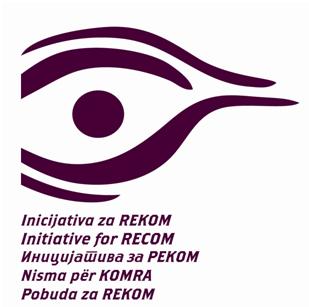 XII Međunarodni forum za tranzicionu pravdu u postjugoslovenskim zemljama„Da žrtve žive u pamćenju društva“u organizaciji Koalicije za REKOM16.12.2019, Zagreb, hotel „Panorama“, Hrvatska9.00 – 9.15 Otvaranje prof. dr Žarko Puhovski 9.15 –11.00  PANEL 1 Tranzicijska pravda i pomirenje na prostoru bivše JugoslavijeModerator: Tobias Flessenkemper, šef kancelarije Saveta Evrope u Srbiji Pirre Mirel, Honorary Director General European CommissionGordan Markotić, koordinator predsjedanja Republike Hrvatske Vijećem EU (tbc)Nataša Kandić, projekat REKOM10.00 – 11.00Diskutanti:Thomas Unger, Impunity WatchMario Mažić, Koalicija za REKOM11 -11.30 kafa i čaj11.30 – 14.00 PANEL II Politike i prakse sjećanja na događaje i žrtve ratova devedesetihModerator: prof. dr Tvrtko Jakovina Dr. Lea David, docentkinja, Univerzitetski koledž Dablin (UCD)Čuvari i trgovci prošlošću: Slučaj Bosna i HorcegovinaProf. dr Dejan Jović, redovni profesor, Fakultet političkih znanosti , Sveučilište u ZagrebuHrvatska iznimnost - službeni narativ o pobjedniku i žrtvi Domovinskog rataDr. Jelena Đureinović, istoričarka, Fond za humanitarno pravoDržavne komemoracije operacije Oluja u SrbijiDr. Ana Ljubojević, postdoktorantkinja, Centar za jugoistočne studije, Univerzitet u GracuSud sjećanja: MKSJ i politike sjećanja u Hrvatskoj i SrbijiDr. Eli Krasniqi, asistentkinja, Univerzitet u GracuPolitika javnog sećanja na Kosovu posle 1999. godine13.00 –14.00 Diskutanti:Ivo Goldstein, povjesničarMirsad Duratović, Prijedor, BiHBetim Berisha, Suva Reka, Kosovo14.00 – 15.30Ručak15.30 – 17.00 PANEL IIIGde su i čime se bave haški osuđenici posle zatvorske kazne?Moderator: Marina Fratucan, novinarka Branka Vierda, YIHR HrvatskaMarko Milosavljević, YIHR SrbijaMarigona Shabiu, YIHR Kosovo16.15 -17.00  DiskutantiVenera Cocaj, LSESven Milekić, doktorant Maynooth Univerzitet17.00 – 17.30  Zaključne reči